Состав наркологического поста                                                            на 2020-2021 учебный год в МБОУ «Сакская СШ №1 им. Героя Советского Союза В. К. Гайнутдинова»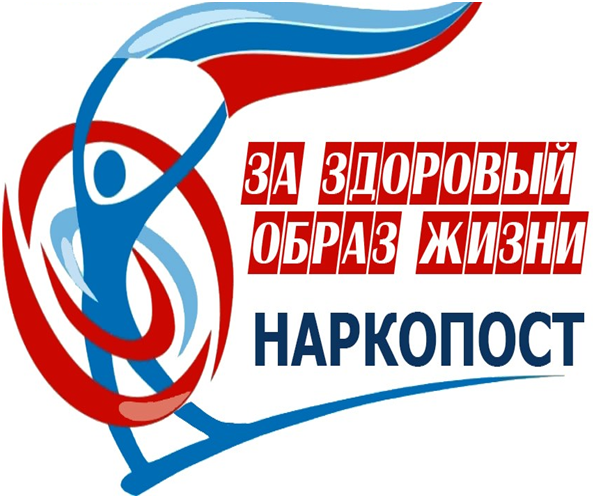 №ФИОДолжностьСтатус  в наркопосте1Ломинская Оксана ВладимировнаЗаместитель директора по ВРПредседатель2Марущак Евгения ВасильевнаЗаместитель директора по ВРЗаместитель председателя3Турченкова Елена ВладимировнаПедагог-психологсекретарь4Кожевникова Людмила ВасильевнаСоциальный педагогЧлен наркопоста5Асанова Гульнара ХайбуллаевнаМед. работникЧлен наркопоста6Быстров Олег ЮрьевичПедагог-организатор ОБЖЧлен наркопоста7Рассторгуева Жанна ВикторовнаРуководитель МО классных руководителейЧлен наркопоста8Скрыпник Инна НиколаевнаУчитель русского языка и литературы, классный руководительЧлен наркопоста9Миронова Виктория ЕвгеньевнаУчитель английского языка, классный руководительЧлен наркопоста10Воловод Лилия ЛенгартовнаУчитель родного языка и литературы, классный руководительЧлен наркопоста11Ибраилов Эдем РустемовичАдминистратор школьного сайта, классный руководительЧлен наркопоста12Онч Ольга ВасильевнаСтарший инспектор ОДНЧлен наркопоста13Коростелева ЕкатеринаУчащаяся 9 классаЧлен наркопоста14Лановюк АлександраУчащаяся 8 классаЧлен наркопоста15Котлярский СергейУчащийся 11 классаЧлен наркопоста16Курячий АртемийУчащийся 6 классаЧлен наркопоста